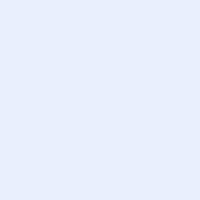 PROFILOxxxxxxxxxxxxxxxxxxxxxxxxxxxxxxxxxxxxxxxxxxxxxxxxxxxxxxxxxxxxxxxxxxxxxxxxxxxxxxxxxxxxxxxxxxxxxxxxxxxxxxxxxxxxxxxxSOFTWAREWord 		BaseExcel		IntermedioCanva	AcanzatoXxxxxxXxxxxxxxXxxxxXxxxLINGUEInglese	IntermedioItaliano	MadrelinguaSpagnolo	AvanzatoFrancese 	BaseXxxxxxxINTERESSISport:Passioni:Progetti:………		Occupazione desiderataData di nascitaIndirizzoCittà-PaeseTelefonoE-mailCognome Nome           ESPERIENZA PROFESSIONALEDa 	Mese Anno	Nome dell’aziendaA 	Mese Anno	MansioneCittà – Paese	Compiti svolti:xxxxxxxxxxxxxxxxxxxxxx xxxxxxxxxxxx xxxxxxx xxx xxxxxxxxxxx xxxxxxxxxxxxxxxxx xxxxxxxxxx xxxxxxxxxx x xxxx xxxxx xxxx xxxxxxx xxxxxxx xxxx Da 	Mese Anno	Nome dell’aziendaA 	Mese Anno	MansioneCittà – Paese	Compiti svolti:xxxxxxxxxxxxxxxxxxxxxx xxxxxxxxxxxx xxxxxxx xxx xxxxxxxxxxx xxxxxxxxxxxxxxxxx xxxxxxxxxx xxxxxxxxxx x xxxx xxxxx xxxx xxxxxxx xxxxxxx xxxx Da 	Mese Anno	Nome dell’aziendaA 	Mese Anno	MansioneCittà – Paese	Compiti svolti:xxxxxxxxxxxxxxxxxxxxxx xxxxxxxxxxxx xxxxxxx xxx xxxxxxxxxxx xxxxxxxxxxxxxxxxx xxxxxxxxxx xxxxxxxxxx x xxxx xxxxx xxxx xxxxxxx xxxxxxx xxxx ISTRUZIONE E FORMAZIONEAnno 		Titolo di studioCittà – Paese	Università o scuolaAnno 		Titolo di studioCittà – Paese	Università o scuolaAnno 		Titolo di studioCittà – Paese	Università o scuolaAutorizzo il trattamento dei dati personali contenuti nel mio curriculum vitae in base all’art. 13 del D. Lgs. 196/2003 e all’art. 13 del Regolamento UE 2016/679 relativo alla protezione delle persone fisiche con riguardo al trattamento dei dati personali.